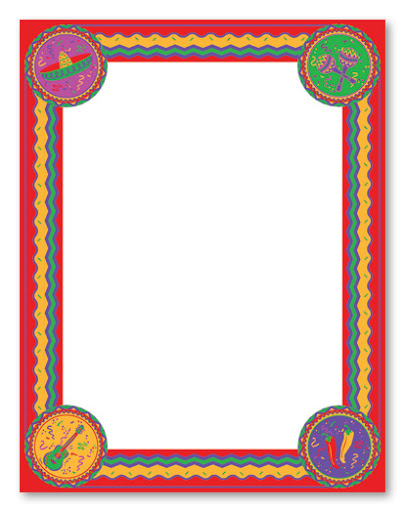 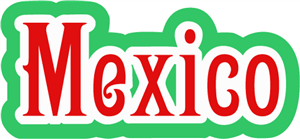 MATHS: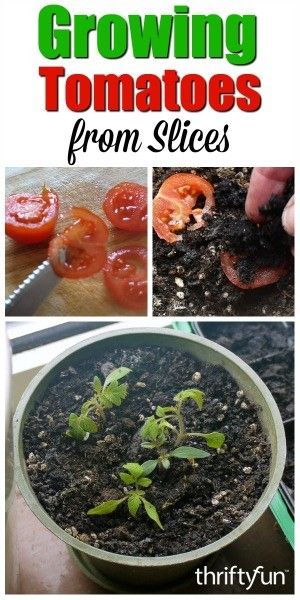 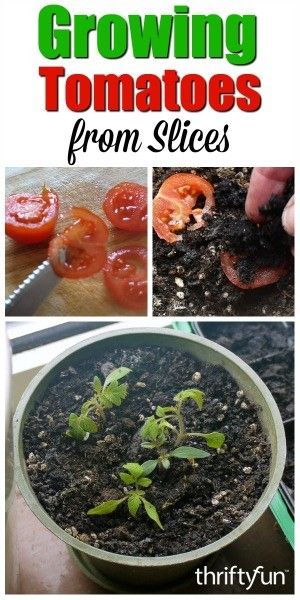 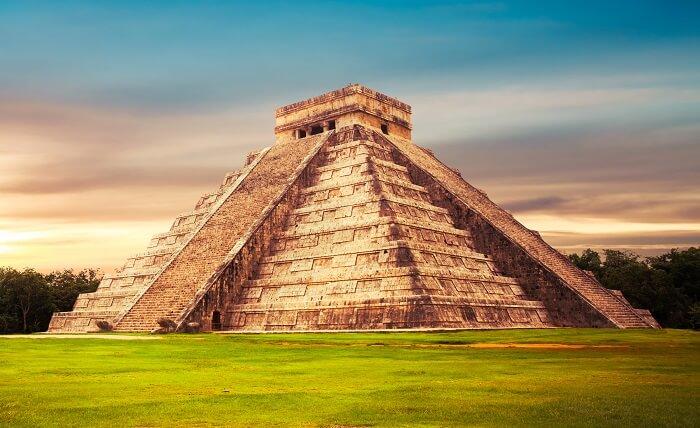 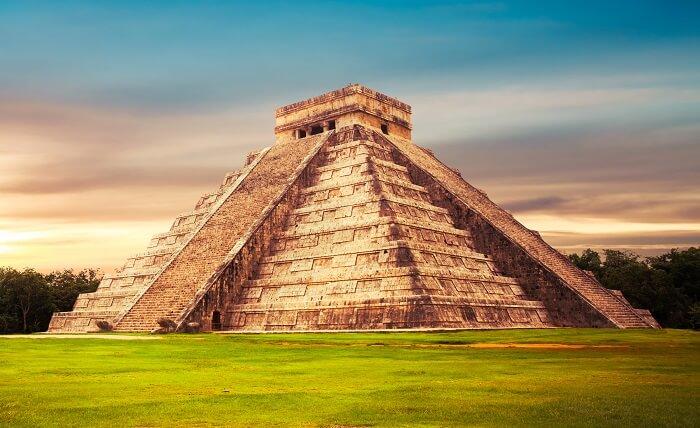  Please complete 30-40 minutes of Maths Whizz each day.Mayan numbers:Use the Mayan number system to create your own calculations.Science: I spy tree leaves. Use this sheet to identify trees in your local area. 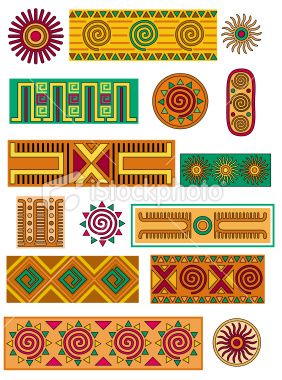 